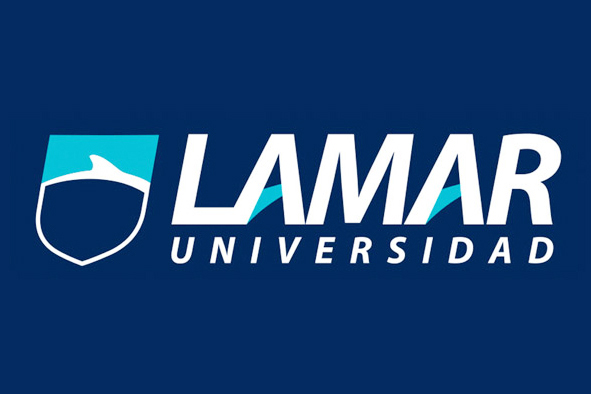 TURI-STARMayra Fabiola Avelar ArellanoLTU770En este tema de investigación estoy estudiando a los turistas porque quiero descubrir sus intereses y gustos en las diferentes áreas de turismo tales como, turismo de sol y playa o turismo de ciudad para comprender si para ellos es necesario un guía turístico o preferente a un suplente tecnológico. Mi idea es poder hacer una investigación para el sector turístico y poder innovar en el área de los hoteles distinguidos, armando un device tecnológico donde se les pueda ofrecer en aquellos hoteles distinguidos y poder llegar a los turistas. Porque? Porque me interesa saber porque los turistas dependen de un guía turístico para poder conocer los lugares cercanos de dichos destinos y otros no y así poder comprender porque en esta área del turismo no habido actualizaciones. 